جمهورية العراق                                                    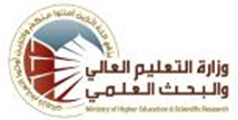 وزارة التعليم العالي والبحث العلمي لجنة العمداء للتخصصات الادارية والاقتصاديةاللجنة القطاعية الادارية مناهج الدراسة الجامعية (البكالوريوس) لاقسام الادارة العامة في الجامعات الادارية الحكومية والكليات الاهلية للعام الدراسي 2017-2018ومابعده (على وفق النظام الفصلي )اسم المادة بالعربيةمايكروسوفت اكسلمايكروسوفت اكسلمايكروسوفت اكسلاسم المادة بالانكليزيةMicrosoft Excel 2010Microsoft Excel 2010Microsoft Excel 2010المرحلة الدراسيةالثانيةالفصل الدراسيالاولعدد الساعات الاسبوعيةالنظريةالعمليةمجموع الساعاتعدد الساعات الاسبوعية122الكتاب المعتمداساسيات الحاسوب وتطبيقاته المكتبية ( الجزء الثالث )اساسيات الحاسوب وتطبيقاته المكتبية ( الجزء الثالث )اساسيات الحاسوب وتطبيقاته المكتبية ( الجزء الثالث )المؤلف / المؤلفون أ.م.د. زياد محمد عبود ، أ.د. غسان حميد عبد المجيدأ.م. سهيل نجم عبود ، م.م. عدنان خلف شذرأ.م.د. زياد محمد عبود ، أ.د. غسان حميد عبد المجيدأ.م. سهيل نجم عبود ، م.م. عدنان خلف شذرأ.م.د. زياد محمد عبود ، أ.د. غسان حميد عبد المجيدأ.م. سهيل نجم عبود ، م.م. عدنان خلف شذرالاسبوعالفصل الاول : المهام الاساسية لمايكروسوفت اكسلالفصل الاول : المهام الاساسية لمايكروسوفت اكسلالفصل الاول : المهام الاساسية لمايكروسوفت اكسلالاولتشغيل برنامج مايكروسوفت اكسل 2010 ، واجهة برنامج مايكروسوفت اكسل 2010 ، اشكال مؤشرالماوس ، تبويب ملف fileتشغيل برنامج مايكروسوفت اكسل 2010 ، واجهة برنامج مايكروسوفت اكسل 2010 ، اشكال مؤشرالماوس ، تبويب ملف fileتشغيل برنامج مايكروسوفت اكسل 2010 ، واجهة برنامج مايكروسوفت اكسل 2010 ، اشكال مؤشرالماوس ، تبويب ملف fileالثانيتبويب الصفحة الرئيسية home  ، مجموعة الحافظةclipboard ، مجموعة خط font ، مجموعة محاذات alignmentتبويب الصفحة الرئيسية home  ، مجموعة الحافظةclipboard ، مجموعة خط font ، مجموعة محاذات alignmentتبويب الصفحة الرئيسية home  ، مجموعة الحافظةclipboard ، مجموعة خط font ، مجموعة محاذات alignmentالثالثمجموعة رقم number ، مجموعة انماط Styles ، مجموعة خلايا Cells ، مجموعة تحرير Editing ، تبويب تخطيط الصفحة Page Layoutمجموعة رقم number ، مجموعة انماط Styles ، مجموعة خلايا Cells ، مجموعة تحرير Editing ، تبويب تخطيط الصفحة Page Layoutمجموعة رقم number ، مجموعة انماط Styles ، مجموعة خلايا Cells ، مجموعة تحرير Editing ، تبويب تخطيط الصفحة Page Layoutالرابعمجموعة نسق Themes ، مجموعة اعداد الصفحة Page Setup ، مجموعة تغير الحجم لغرض الملائمة Select to Fit ، مجموعة خيارات الورقة Sheet Options ، مجموعة ترتيب Arrange ، تعليمات Helpمجموعة نسق Themes ، مجموعة اعداد الصفحة Page Setup ، مجموعة تغير الحجم لغرض الملائمة Select to Fit ، مجموعة خيارات الورقة Sheet Options ، مجموعة ترتيب Arrange ، تعليمات Helpمجموعة نسق Themes ، مجموعة اعداد الصفحة Page Setup ، مجموعة تغير الحجم لغرض الملائمة Select to Fit ، مجموعة خيارات الورقة Sheet Options ، مجموعة ترتيب Arrange ، تعليمات Helpالفصل الثاني :- ادراج الكائنات في مايكروسوفت اكسلالفصل الثاني :- ادراج الكائنات في مايكروسوفت اكسلالفصل الثاني :- ادراج الكائنات في مايكروسوفت اكسلالخامستبويب ادارج insert tab ، مجموعة الجداول tables ، تقرير جدول Pivot Table ، تقرير مخطط Pivot Chartتبويب ادارج insert tab ، مجموعة الجداول tables ، تقرير جدول Pivot Table ، تقرير مخطط Pivot Chartتبويب ادارج insert tab ، مجموعة الجداول tables ، تقرير جدول Pivot Table ، تقرير مخطط Pivot Chartالسادسمحموعة رسومات توضيحية illustrations ، تبويب اداوات الصورةمحموعة رسومات توضيحية illustrations ، تبويب اداوات الصورةمحموعة رسومات توضيحية illustrations ، تبويب اداوات الصورةالسابعمجموعة مخططات Charts ، تبويب ادوات المخطط - تصميم Design Tab ، تبويب ادوات المخطط - تخطيط Layout Tab ، تبويب ادوات المخطط – تنسيق Format Tab ، مجموعة خطوط المؤشر Sparklineمجموعة مخططات Charts ، تبويب ادوات المخطط - تصميم Design Tab ، تبويب ادوات المخطط - تخطيط Layout Tab ، تبويب ادوات المخطط – تنسيق Format Tab ، مجموعة خطوط المؤشر Sparklineمجموعة مخططات Charts ، تبويب ادوات المخطط - تصميم Design Tab ، تبويب ادوات المخطط - تخطيط Layout Tab ، تبويب ادوات المخطط – تنسيق Format Tab ، مجموعة خطوط المؤشر Sparklineالثامنمجموعة عامل التصفية filter ، مجموعة ارتباطات links ، مجموعة رموز symbolsمجموعة عامل التصفية filter ، مجموعة ارتباطات links ، مجموعة رموز symbolsمجموعة عامل التصفية filter ، مجموعة ارتباطات links ، مجموعة رموز symbolsالفصل الثالث :- انشاء الصيغ الرياضية في مايكروسوفت اكسلالفصل الثالث :- انشاء الصيغ الرياضية في مايكروسوفت اكسلالفصل الثالث :- انشاء الصيغ الرياضية في مايكروسوفت اكسلالتاسعتبويب صيغ Formulas Tab ، مجموعة مكتبة الدالات Function Libraryتبويب صيغ Formulas Tab ، مجموعة مكتبة الدالات Function Libraryتبويب صيغ Formulas Tab ، مجموعة مكتبة الدالات Function Libraryالعاشرقواعد كتابة الصيغ الحسابية ، عوامل المقارنة والمرجعية ، جملة if الشرطيةقواعد كتابة الصيغ الحسابية ، عوامل المقارنة والمرجعية ، جملة if الشرطيةقواعد كتابة الصيغ الحسابية ، عوامل المقارنة والمرجعية ، جملة if الشرطيةالحادي عشرمجموعة الاسماء المعرفة Defined Names ، مجموعة تدقيق الصيغ Formula Auditionمجموعة الاسماء المعرفة Defined Names ، مجموعة تدقيق الصيغ Formula Auditionمجموعة الاسماء المعرفة Defined Names ، مجموعة تدقيق الصيغ Formula Auditionالثاني عشرمجموعة حساب Galculation ، تبويب بيانات Data Tabمجموعة حساب Galculation ، تبويب بيانات Data Tabمجموعة حساب Galculation ، تبويب بيانات Data Tabالثالث عشرمجموعة احضار بيانات خارجية ، مجموعة اتصالات ، مجموعة فرز وصفية sort & filter ، مجموعة ادوات البيانات data tools ، تحليل ماذا لو ، مجموعة مخطط تفصيلي Otlineمجموعة احضار بيانات خارجية ، مجموعة اتصالات ، مجموعة فرز وصفية sort & filter ، مجموعة ادوات البيانات data tools ، تحليل ماذا لو ، مجموعة مخطط تفصيلي Otlineمجموعة احضار بيانات خارجية ، مجموعة اتصالات ، مجموعة فرز وصفية sort & filter ، مجموعة ادوات البيانات data tools ، تحليل ماذا لو ، مجموعة مخطط تفصيلي Otlineالفصل الرابع :- مهام اضافية في مايكروسوفت اكسل 2010الفصل الرابع :- مهام اضافية في مايكروسوفت اكسل 2010الفصل الرابع :- مهام اضافية في مايكروسوفت اكسل 2010الرابع عشرتبويب مراجعة ، مجموعة تدقيق ، اللغة ن مجموعة تعليقات  ، مجموعة تغييراتتبويب مراجعة ، مجموعة تدقيق ، اللغة ن مجموعة تعليقات  ، مجموعة تغييراتتبويب مراجعة ، مجموعة تدقيق ، اللغة ن مجموعة تعليقات  ، مجموعة تغييراتالخامس عشرتبويب عرض ، مجموعة عرض المصنفات ، مجموعة اظهار Show ، مجموعة تكبير / تصغير  Zoom ، مجموعة نافذة Windosتبويب عرض ، مجموعة عرض المصنفات ، مجموعة اظهار Show ، مجموعة تكبير / تصغير  Zoom ، مجموعة نافذة Windosتبويب عرض ، مجموعة عرض المصنفات ، مجموعة اظهار Show ، مجموعة تكبير / تصغير  Zoom ، مجموعة نافذة Windos